任务背景资料资料名称：广联达办公大厦施工图（CAD版）百度网盘下载地址：1.链接：https://pan.baidu.com/s/1pXNk6LfCeVdKWcUUqQ0nVg 提取码：z62y 2.二维码：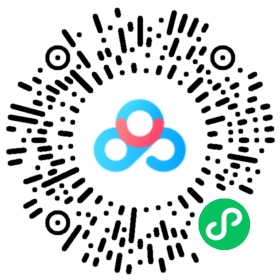 